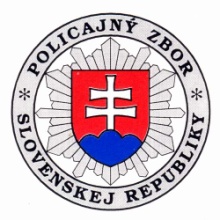 UPOZORŇUJEME SENIOROV, ŽE PODVODNÍCI ZAČALI POUŽÍVAŤ NOVÚ LEGENDU!Polícia v poslednej dobe zaznamenala viacero prípadov v rôznych okresoch nášho kraja, kedy sa podvodníci pokúsili podviesť dôchodcov, pričom zneužili aktuálnu situáciu v súvislosti s epidémiou COVID-19.Polícia v Lučenci aktuálne vyšetruje prípad, kedy páchateľ, ktorý sa vydával za zamestnanca  Krízového centra Covid,  zatelefonoval 77-ročnej dôchodkyni z okresu Lučenec. Žiadal od nej 8-tisíc eur na injekciu pre jej dcéru, ktorá leží na pľúcnej ventilácii pre ochorenie Covid-19 v nemocnici v Bratislave. Keďže menovaná nemala doma dosť peňazí, páchateľ jej zabezpečil odvoz taxíkom do najbližšej otvorenej pobočky banky s tým, že peniaze prevezme niekto u nej doma. Cestou jej ešte niekoľkokrát volal na mobil. Našťastie jej v tom čase zatelefonovala dcéra, ktorá ju po zistení týchto skutočností ihneď poslala na najbližšie policajné oddelenie.  Vyšetrovateľ začal trestné stíhanie pre obzvlášť závažný  zločin podvodu spáchaný v štádiu pokusu. Seniori, dajte si pozor na telefonáty, v ktorých Vás niekto žiada o peniaze a nestaňte sa obeťou podvodníkov, dodržiavajte nasledovné rady : nekomunikujte s osobou, ktorá sa v telefóne vydáva za Vášho príbuzného, lekára či inú osobu a žiada od Vás peniazeneverte príbehu, ktorý vám do telefónu rozpráva ak sa volajúci vydáva za vášho príbuzného alebo volá v jeho mene, obratom zavolajte príbuzným, ktorých sa to má týkať a informácie, ktoré vám niekto uviedol v telefóne, si overte nikomu nehovorte, koľko máte peňazí doma alebo v bankenikdy nevyberajte pre volajúceho peniaze z banky, nepožičiavajte si peniaze od susedov, nikdy neodovzdávajte peniaze cudzej osobepri podozrivých telefonátoch, v ktorých vás niekto žiada o peniaze, ihneď hovor ukončitezavolajte svojím príbuzným alebo známym, ktorým dôverujete a povedzte im, aký ste mali telefonát, poraďte sa s nimizavolajte políciu na čísle 158